PUBLICAÇÃO OFICIAL12ª SESSÃO ORDINÁRIA DA 7ª LEGISLATURADE 24 DE ABRIL DE 2017 ÀS 18:00 HORAS PRESIDENTE: EDUARDO DA DELEGACIAVICE-PRESIDENTE: EDMO BOFETESECRETÁRIOS: GERALDO ATLETA, PROFª. MEIRE BARBOSA E RENATINHO WATANABE VEREADORES PRESENTES: DR. ALEXANDRE AMARAL, CARLOS NATAL, BENGALA E BETOEXPEDIENTE RECEBIDO DO EXECUTIVORecebimento:Projeto de lei nº 21/2017 que dispõe sobre autorização para a Prefeitura Municipal celebrar termo de colaboração com a associação Nossa Senhora Rainha da Paz –Casa Jesus Amor de Alumínio e dá outras providências Respostas dos requerimentos nºs 141,143,144,145,147,148,149,150,151, 152,153,154,155,156,157,158 e 159 de 2017 que estarão disponíveis no portal de transparência da Câmara Municipal.EXPEDIENTE RECEBIDO DO LEGISLATIVORecebimento:MOÇÃO Nº  004 / 2017 de CONGRATULAÇÕES AO JORNAL O DEMOCRATA DE SÃO ROQUE PELO CENTÉSIMO ANIVERSÁRIO.RequerimentosRequerimento nº 250/2017, de autoria da edil Profº Meire Barbosa , requer informações sobre as dificuldades enfrentadas pelos motoristas condutores dos ônibus do transporte coletivo municipal que transitam pela Rua Rio Grande do Sul. Requerimento nº 251/2017, de autoria da edil Profº Meire Barbosa , requer informações sobre a empresa Remo Engenharia Requerimento nº 252/2017, de autoria do edil Bengala , requer informações sobre a manutenção nas estradas do Colibri e Bairro Figueiras. Requerimento nº 253/2017, de autoria do edil Bengala, requer informações sobre postes de madeira na Rua 5, próximo ao nº 100, Bairro Colibri. Requerimento nº 254/2017, de autoria do edil Bengala, requer informações sobre atraso e falta de ônibus da empresa Jundiá nos bairros Colibri, Figueiras, Sinindu, Cristal e Oncinha. Requerimento nº 255/2017, de autoria da edil Profª. Meire Barbosa, requer informações sobre possibilidade de o Senhor Prefeito Municipal determinar o setor competente providenciar a devida manutenção na rua das “casas da Portaria 2 do Condoville”, Briquituba, como também a implantação de abrigo para o ponto de ônibus nela existente. Requerimento nº 256/2017, de autoria da edil Profª. Meire Barbosa, requer informações sobre reembolso escolar. Requerimento nº 257/2017, de autoria do edil Edmo Bofete, requer informações sobre reparo da pavimentação asfáltica na Rua Antônio Cereta, próximo ao número 108, Vila Paraíso. Requerimento nº 258/2017, de autoria do edil Bengala, requer informações sobre reparo da pavimentação asfáltica na Rua Geraldo Rodrigues da Silva, na altura do número 110, Granja Modelo.Requerimento nº 259/2017, de autoria de todos os vereadores, que requerem concessão de Regime de Urgência Especial na tramitação do projeto de lei nº 21/2017 que dispõe sobre autorização para a prefeitura municipal celebrar termo de colaboração com a associação nossa senhora rainha da paz –casa Jesus amor de alumínio e dá outras providências.IndicaçõesINDICAÇÃO N.º 124/2017, do edil Edmo Bofete, solicita a retirada de entulho e lixo jogado na Rua Antônio Cereta, próximo ao número 283, bairro Vila Paraiso.INDICAÇÃO N.º 125 /2017, do edil Edmo Bofete, solicita a retirada de entulho e lixo jogado na Rua Porto Seguro, próximo ao número 286, bairro Vila Paraiso.INDICAÇÃO N.º 126 /2017, do edil Edmo Bofete, solicita a retirada de entulho e lixo jogado na Travessa Armando Duarte de Sá (travessa com a Rua Bom Pastor), próximo ao número 11, bairro Vila Ré.INDICAÇÃO N.º 127/2017, do edil Edmo Bofete, solicita a retirada de entulho e lixo jogado na Rua Antônio de Jesus, em frente ao número 101, no bairro Vila Brasilina, como também a sinalização proibindo o descarte de material no local e colocação de tambores para coleta próximos ao ponto de ônibus que se situa em frente ao endereço supracitado. INDICAÇÃO Nº  128/2017, do edil Dr. Alexandre Amaral, solicita realizar manutenção na Rua: 15 do Bairro Figueiras III.INDICAÇÃO N.º  129 /2017, do edil Edmo Bofete, solicita realizar operação tapa buracos na Estrada da Servidão, Passagem 04 no Bairro Colibri 3ORDEM DO DIAAprovada a Discussão Única do requerimento nº 259/2017 Aprovada a Discussão Única do projeto de lei nº 21/2017 que dispõe sobre autorização para a Prefeitura Municipal celebrar termo de colaboração com a associação Nossa Senhora Rainha da Paz –Casa Jesus Amor de Alumínio e dá outras providências PARTICIPE DAS SESSÕES – TODAS AS SEGUNDAS ÀS 18 HORAS!Rua Hamilton Moratti, 10 - Vila Santa Luzia - Alumínio – SP - CEP 18125-000 Fone: (11) 4715 4700 - CNPJ 58.987.652/0001-4110ª SESSÃO EXTRAORDINÁRIA DA 7ª LEGISLATURADE 25 DE ABRIL DE 2017 ÀS 19:30 HORAS PRESIDENTE: EDUARDO DA DELEGACIAVICE-PRESIDENTE: EDMO BOFETESECRETÁRIOS: GERALDO ATLETA, PROFª. MEIRE BARBOSA E RENATINHO WATANABE VEREADORES PRESENTES: DR. ALEXANDRE AMARAL, CARLOS NATAL, BENGALA E BETOORDEM DO DIAAprovada a Discussão Única da MOÇÃO Nº  04 / 2017 de CONGRATULAÇÕES AO JORNAL O DEMOCRATA DE SÃO ROQUE PELO CENTÉSIMO ANIVERSÁRIO.PARTICIPE DAS SESSÕES – TODAS AS SEGUNDAS ÀS 18 HORAS!Rua Hamilton Moratti, 10 - Vila Santa Luzia - Alumínio – SP - CEP 18125-000 Fone: (11) 4715 4700 - CNPJ 58.987.652/0001-41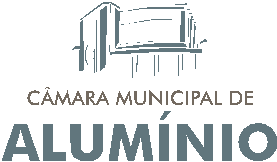 